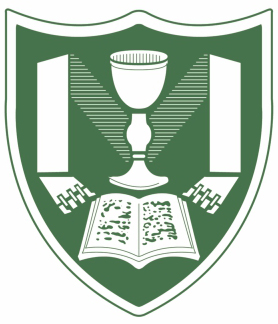 Staff – Microsoft Teams Quick GuideUse of “Classrooms” and setting online homework and tasks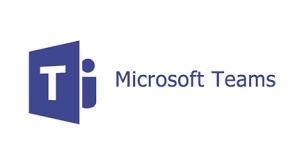 Sign into teams and you will see at the ‘Teams’ you are part of.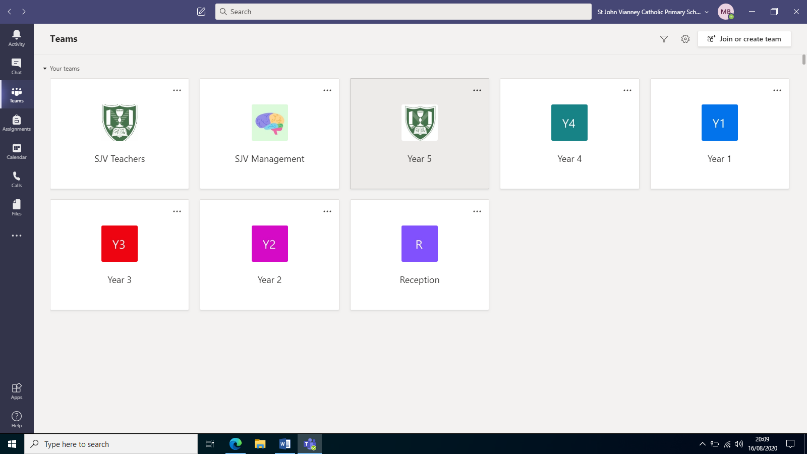 Year groups will include all the children and teachers linked to that year. Click on the appropriate year group ‘Team’On the next page there are several ‘tabs’ to remember which you will need to set homework in September. Under the team name, for example ‘Year 5’, you will see all the channels within this Team. Our aim in September is to have the following (year group specific):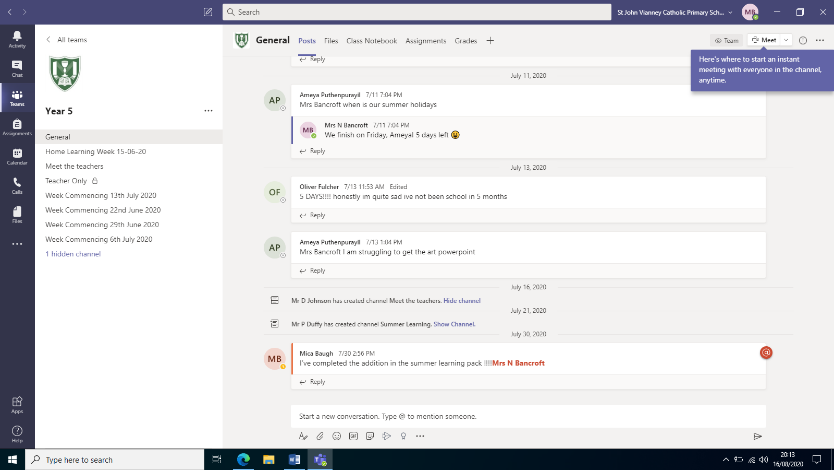 General (standard)All Year 6Class 6BClass 60New channels can be added but we don’t want work to be in too many places as we get started!Across the top you will see the tabs - Posts, Files, Class Notebook, Assignments and GradesSetting Homework:Ensure you are under the ‘General’ part of the team and select ‘Assignments’Assignments can take the form of normal homework – sentences, spellings, research, comprehension, maths etc or in the form of a quiz which you can create easily.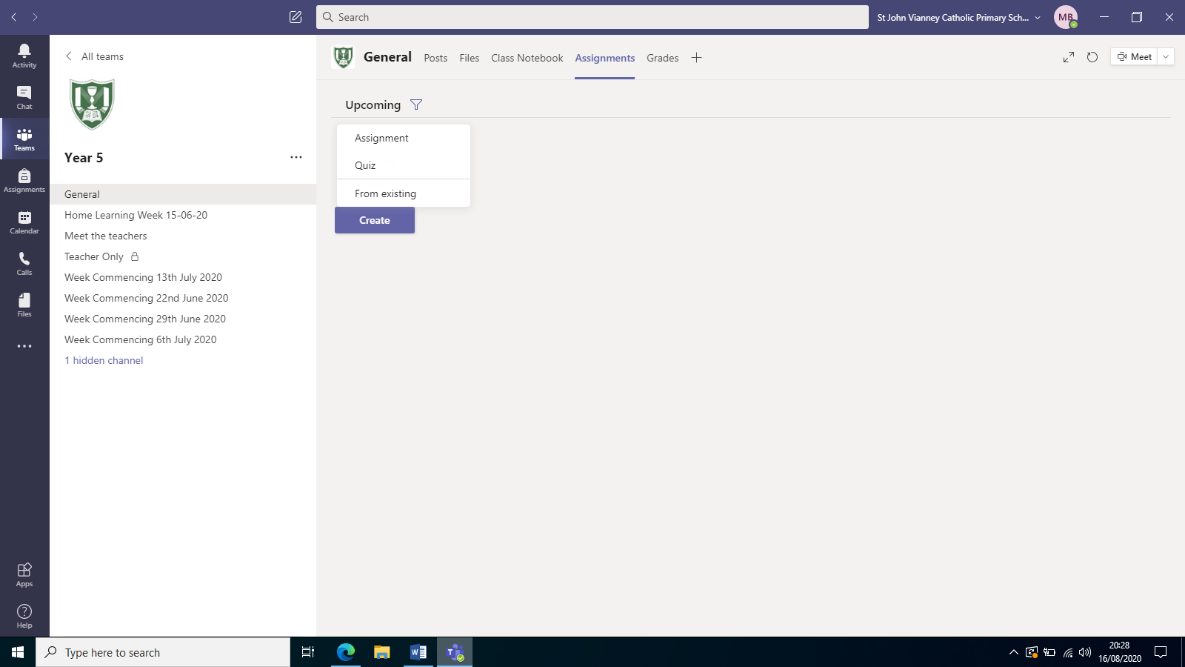 Select ‘Create’ and ‘Assignment’You will then be redirected to a screen to create your task/assignment. Title - What do you want your homework to be called? 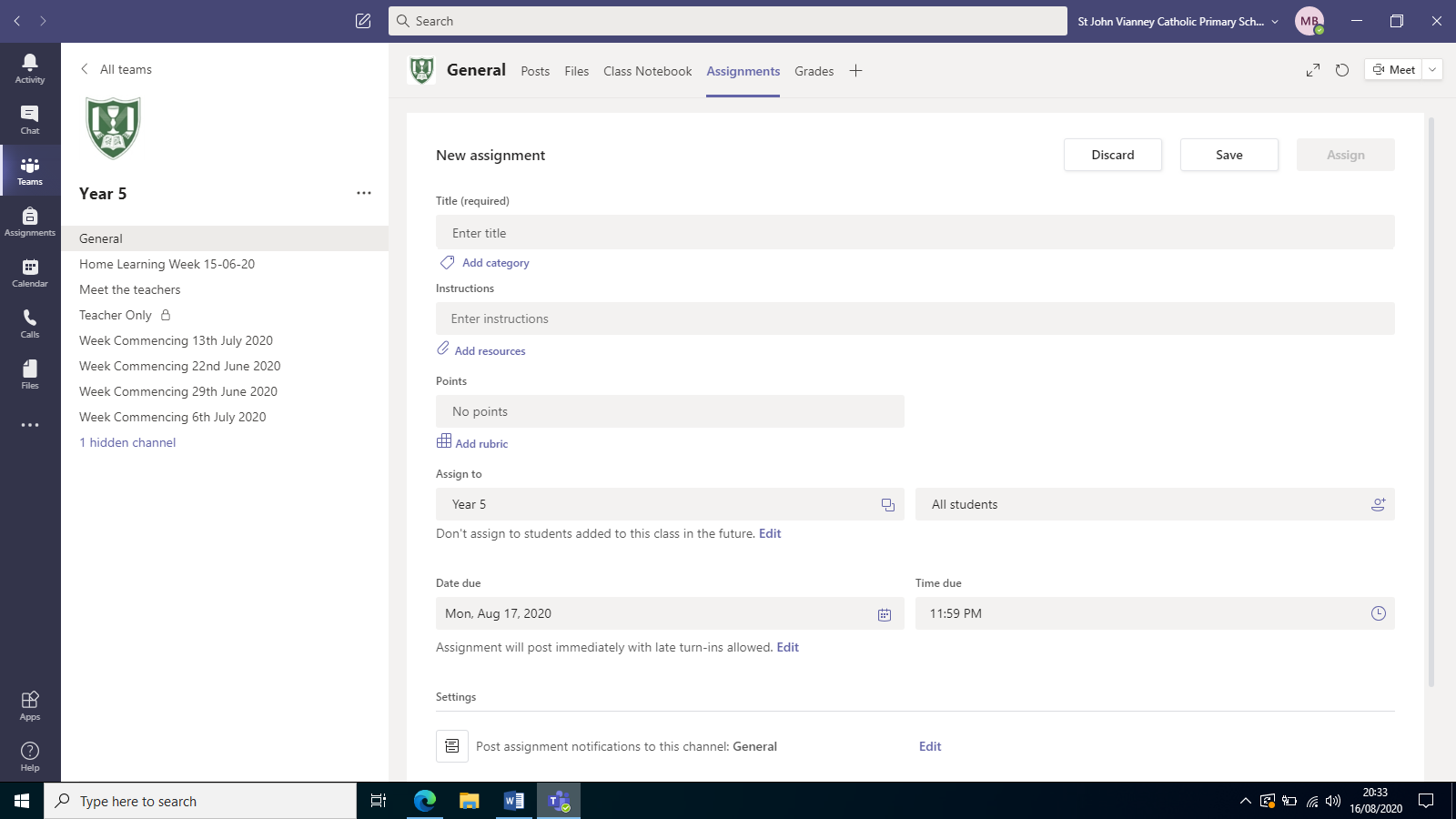 Instructions – Wha do they need to do? Remember you are not only writing this for the childre, this is what parents will see too!Points – ignore this.Assign to – this remains as your year group and all students is automatically selected unless you assign to specific children (SEN/absent children etc).Date/time due – amend appropriately Settings – IMPORTANT PART! If you are posting to all year group, select ‘edit’ and select the appropriate channel name (for example, ‘All Year 6’)If you only want to post to your class, select ‘edit’ and select your class name. Select ‘done’Return to the top of the page and select ‘Assign’ to post immediately, or ‘Save’ to keep as a draft ready to post at a later time.Creating a quiz:Ensure you are under the ‘General’ part of the team and select ‘Assignments’Select ‘Create’ and ‘Quiz’This will take you to a new page, select ‘New Quiz’ which will redirect you to ‘Microsoft Forms’ page.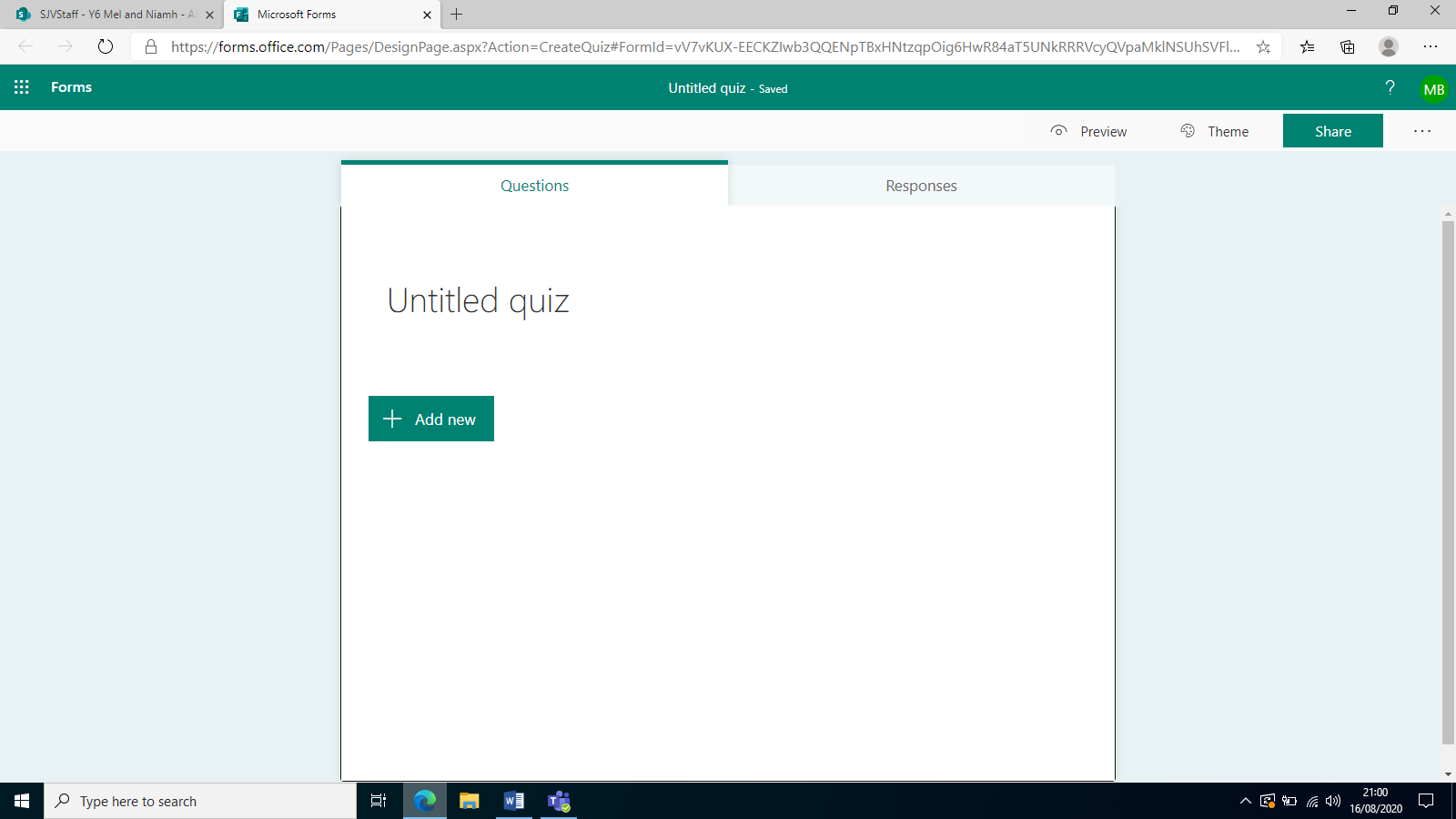 Give your quiz a title – for example, ‘Responding to a Text’Select ‘Add new’You will then be given the following choices:ChoiceTextRatingDate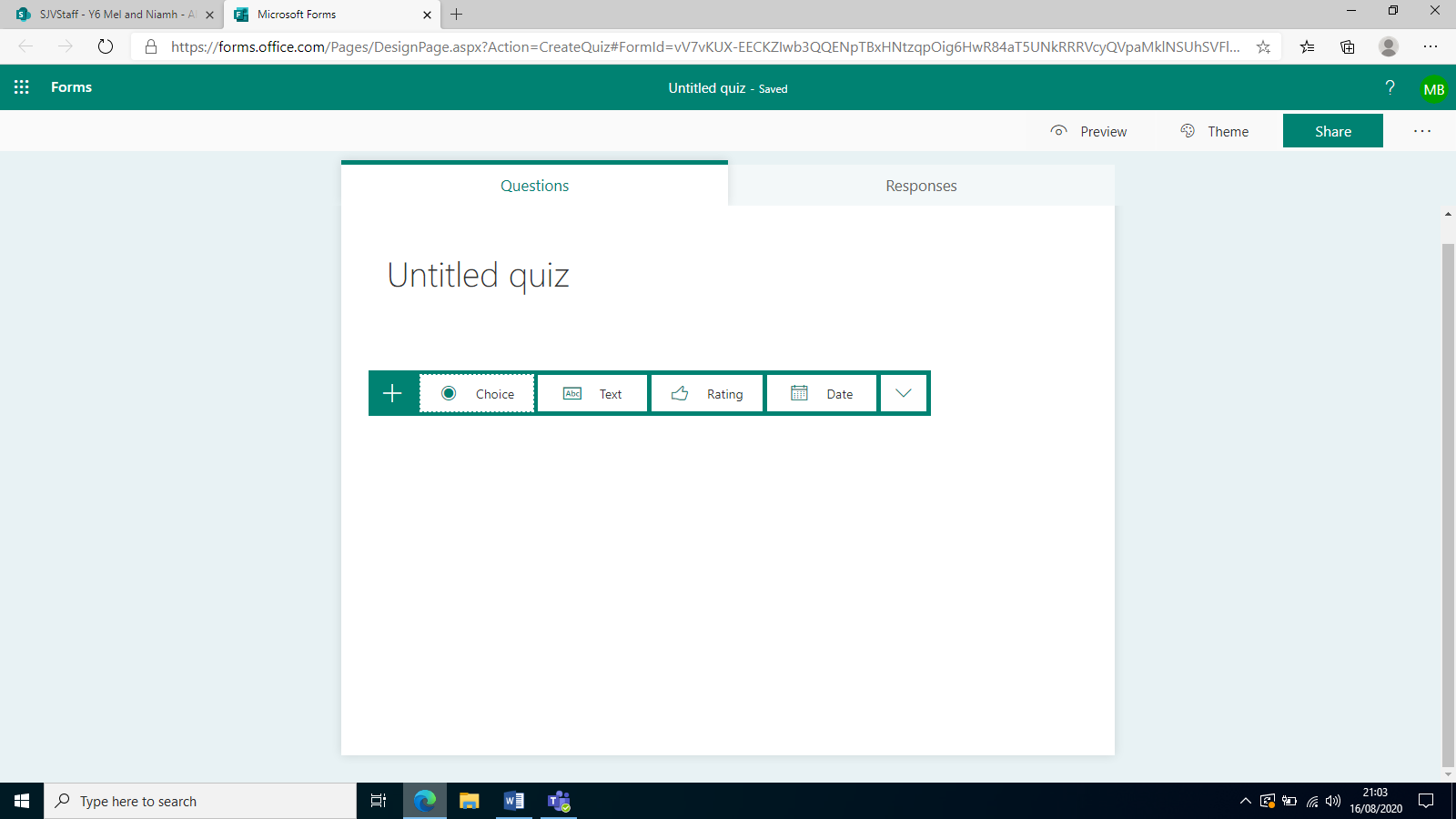 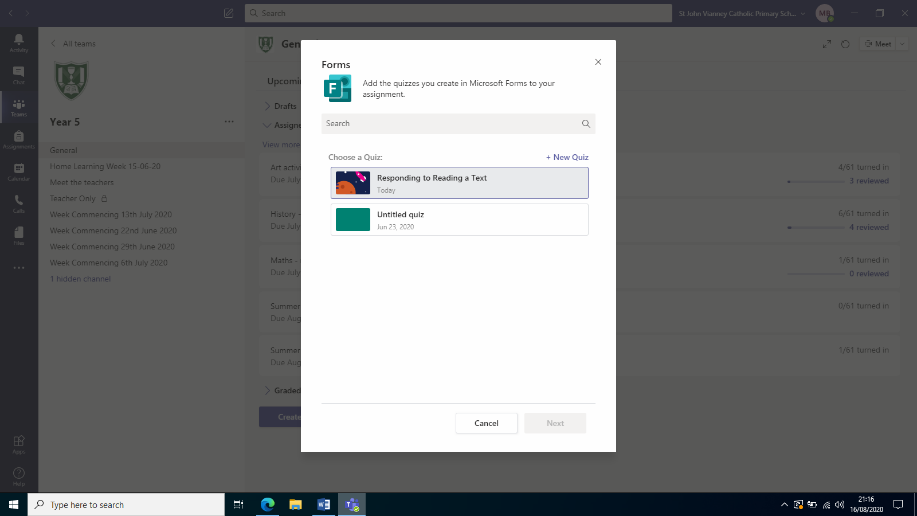 Explore each option to vary the style of questions in your quiz. You can use the ‘Theme’ tab to change the appearance of the quiz and the ‘Preview’ button is there to view it completed. The quiz automatically saves and then, return to ‘General’, click ‘Create Assignment – Quiz’ and your quiz will be listed. Select the correct quiz and select ‘Next’You will then be redirected to the ‘New assignments’ page as explained before – follow upload steps given.Feedback and monitoring: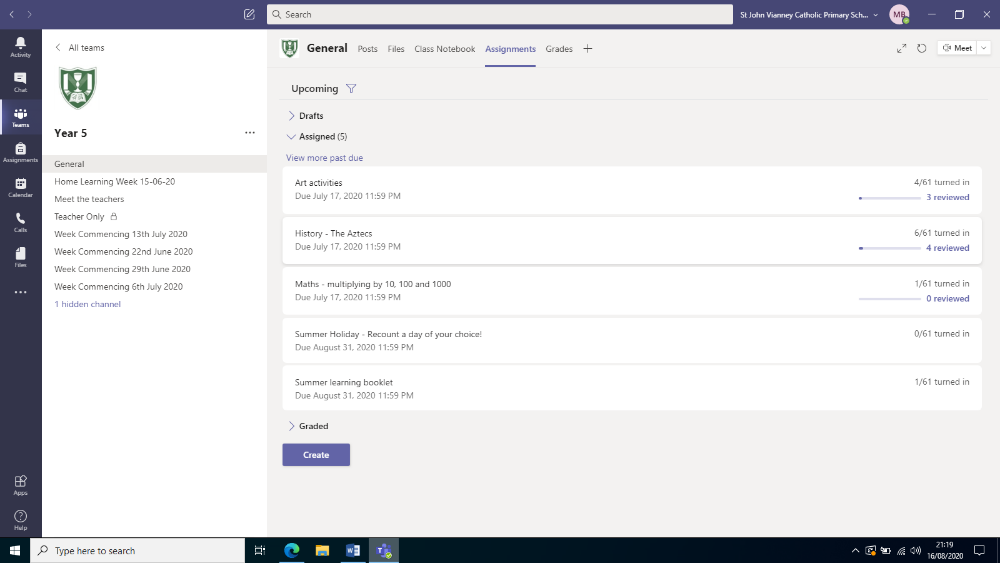 Clicking on the assignments once published allows you to who has/hasn’t viewed the task and who has ‘Turned in’ which means completed the task.  When clicking on the assignment, it will give individual names in order to track who is and is not accessing Teams.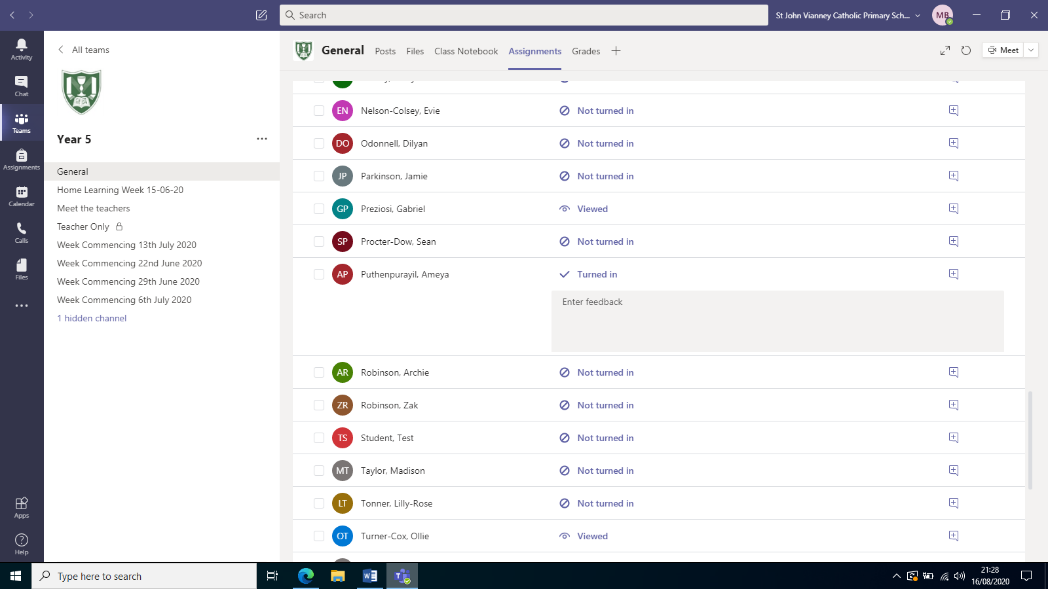 Once homework is ‘Turned in’ – clicking on the ‘+’ icon allows staff to give 1:1 feedback on the work completed.  